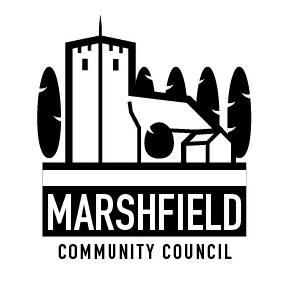                                 Serving the Communities of Castleton and Marshfield            Chairperson: Mr Mathew Taylor      Clerk: Mr G C Thomas  4 Kenilworth Road Newport South Wales NP19 8JQ                         Tel: 01633 664285	                        e-mail:marshfieldcommunitycouncil@gmail.comDear CouncillorThe next meeting of Marshfield Community Council will be held at the Village Hall, Wellfield Road, Marshfield on TUESDAY 10th July 2018 commencing at 7:30p.m.Yours sincerelyG C ThomasClerkAGENDANo.ItemTime (mins)1Apologies.    22Declaration of interests.13Police Matters   104Time allowed for members of public to speak (In line with Standing Order on Public Participation in Meetings)   155To confirm the minutes of the Monthly Council meeting held on 12th June 2018.56Review of actions arising from the Council Meeting held on 12th June 2018.   157Financial Matters   108Planning Matters:To confirm the observations to be sent to Newport City Council for the following planning applications:MCC 872 – Conex 18/0332Proposal: Conversion of Garage to Study.Site: 11 Cambrian Close, Marshfield, CF3 2TBMCC 873 – Conex 18/0570Proposal: Removal od Single Storey Extension and Outbuildings and Erection of Single Storey and Two Storey Rear Extension.Site: 68 Marshfield Road, Marshfield, CF3 2UWOther planning matters.    109Allotment Matters:To approve and adopt the minutes of the Allotment Committee held on 19th June 2018.Allotment matters for discussion.    510Ideas for a Community Project   1011Correspondence    512Communication:i) To agree items to be included in the monthly communication to residents in the Marshfield Mail and any posts required to the Community Council website.     513Any other business.   10The next Council meeting is scheduled to be held on Tuesday 11th September 2018.The next Council meeting is scheduled to be held on Tuesday 11th September 2018.The next Council meeting is scheduled to be held on Tuesday 11th September 2018.